Согласие на обработку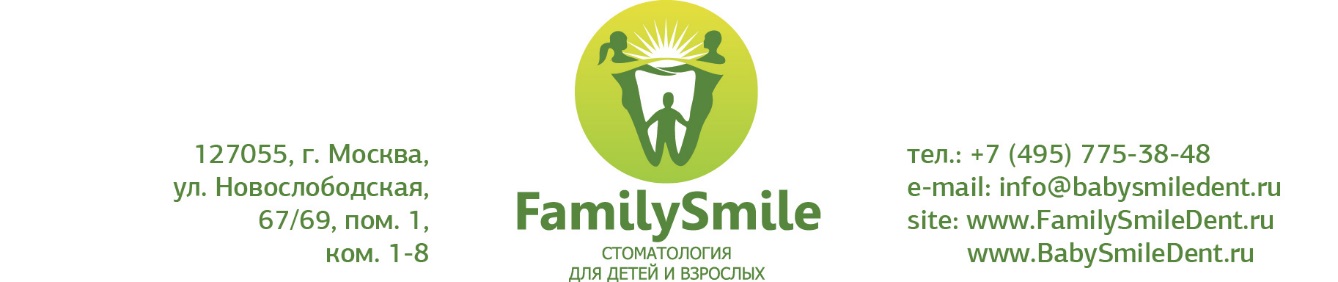 персональных данных	Я, нижеподписавшийся___________________________________________________________________(ФИО полностью)выступаю от имени и в интересах представляемого мною пациента _______________________________________________________________________________________(ФИО полностью)в соответствии с требованиями статьи 9 федерального закона от 27.07.06г. «О персональных данных» №152-ФЗ, подтверждаю свое согласие на обработку ООО «Клиника Голливуд» (далее - Оператор) моих персональных данных, включающих: фамилию, имя, отчество, пол, дату рождения, адрес проживания, контактный телефон, паспортные данные, адрес места жительства, дата регистрации по месту жительства, данные о состоянии моего здоровья, заболеваниях, случаях обращения за медицинской помощью, - в медико-профилактических целях, в целях установления медицинского диагноза и оказания медицинских услуг при условии, что их обработка осуществляется лицом, профессионально занимающимся медицинской деятельностью и обязанным сохранять врачебную тайну.В процессе оказания Оператором мне медицинской помощи я предоставляю право медицинским работникам, передавать мои персональные данные, содержащие сведения, составляющие врачебную тайну, другим должностным лицам Оператора, в интересах моего обследования и лечения. Предоставляю Оператору право осуществлять все действия (операции) с моими персональными данными, включая сбор, систематизацию, накопление, хранение, обновление, изменение, использование, обезличивание, блокирование, уничтожение. Оператор вправе обрабатывать мои персональные данные посредством внесения их в электронную базу данных, включения в списки (реестры) и отчетные формы, предусмотренные документами, регламентирующими предоставление отчетных данных (документов) по договорам  ДМС.Оператор имеет право во исполнение своих обязательств по договору о предоставлении медицинских услуг; по договору ДМС на обмен (прием и передачу) моими персональными данными со страховой медицинской организацией с использованием машинных носителей или по каналам связи, с соблюдением мер, обеспечивающих их защиту от несанкционированного доступа, при условии, что их прием и обработка будут осуществляться лицом, обязанным сохранять профессиональную тайну. Срок хранения моих персональных данных соответствует сроку хранения первичных медицинских документов и составляет двадцать пять лет (для стационара, пять лет – для поликлиники).Передача моих персональных данных иным лицам или иное их разглашение может осуществляться только с моего письменного согласия.Настоящее согласие дано мной «____» ____________________ 20____г. и действует бессрочно.Я оставляю за собой право отозвать свое согласие посредством составления соответствующего письменного документа, который может быть направлен мной в адрес Оператора по почте заказным письмом с уведомлением о вручении либо вручен лично под расписку представителю Оператора. В случае получения моего письменного заявления об отзыве настоящего согласия на обработку персональных данных, Оператор обязан прекратить их обработку в течение периода времени, необходимого для завершения взаиморасчетов по оплате оказанной мне до этого медицинской помощи.контактный телефон____________________________________________________________________________почтовый адрес__________________________________________________________________________________________Подпись субъекта персональных данных____________________